Změny ve veřejné dopravěÚplná uzavírka silnice III/4371 ul. Loučská v Lipníku nad Bečvou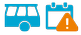 3. 8. 2020 - 2. 9. 2020 Úplná uzavírka silnice III/4371 ul. Loučská v Lipníku nad BečvouZ důvodu rekonstrukce vozovky dojde k úplné uzavírce silnice III/4371 ul. Loučská v Lipníku nad BečvouUzavřeným úsekem jsou vedeny linky VLD v závazku Olomouckého kraje 920517, 920519, 920520 a 920521 dopravce ARRIVA Morava a.s.Stavební práce jsou rozděleny do dvou termínů, které nemají vliv na vedení dotčených autobusových linek:3. 8. – 23. 8. 202024. 8. –   2. 9. 2020Uvedeným úsekem nebude umožněn průjezd spojům dotčených linek, které budou vedeny po následujících objízdných trasách:Ve směru LoučkaZ II/437 ul. Novosady, Lipník n.B. – II/434 ul. Hranická s obsluhou náhradní zastávky Lipník n.Bečvou,rest.Moravská brána – okružní křižovatka – I/47 – sjezd na I/47 obchvat Lipníku n. B. – sjezd u žel. nadjezdu zpět na III/4371 směr Loučka a dále ve svých trasách dle licencí.Ve směru Lipník n.B., aut. stZ III/4371 u žel. nadjezdu – sjezd na I47 obchvat Lipníku n. B. – I/47 – okružní křižovatka – II/434 ul. Hranická, Lipník n. B. – II/437A ul. Komenského sady s obsluhou náhradní zastávky Lipník n.Bečvou,Komenského-škola – po II/437A směr Lipník n. B., aut. st. a dále ve svých trasách dle licencí.Zastávka Lipník n.Bečvou,Komenského-škola (pro spoje směr Loučka) nebude obsluhována s náhradou v zastávce Lipník n.Bečvou,rest.Moravská brána (směr Hranice) – přilehlá k čerpací stanici PHMZastávka Lipník n.Bečvou,TOS nebude obsluhována s náhradou v zastávce Lipník n.Bečvou,Komenského-škola (pro spoje směr Lipník n.B., aut. st.)Na dotčené linky budou vypracovány výlukové JŘ, ve kterých bude upřesněno vedení, časová poloha spojů a obsluha jednotlivých zastávek. 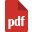 Výlukový JŘ linky 920517 Lipník n.Bečvou-Osek n.Bečvou-Veselíčko-Lazníky (platný od 3.8.2020)
(pdf soubor) Výlukový JŘ linky 920519 Lipník n.Bečvou-Bohuslávky-Slavkov (platný od 3.8.2020)
(pdf soubor) Výlukový JŘ linky 920520 Lipník n.Bečvou-Podhoří-Lipník n.Bečvou (platný od 3.8.2020)
(pdf soubor) Výlukový JŘ linky 920521 Lipník n.Bečvou-Jezernice-Hranice (platný od 3.8.2020)
(pdf soubor) 